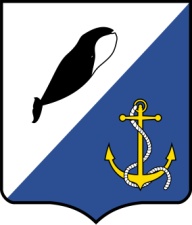 АДМИНИСТРАЦИЯ ПРОВИДЕНСКОГО ГОРОДСКОГО ОКРУГАПРОТОКОЛ № 02заседания Единой комиссии по соблюдению требований к служебному поведению муниципальных служащих Провиденского городского округаи урегулированию конфликта интересовот 21 мая 2021 г.						                             п.г.т. ПровиденияКомиссия, сформированная распоряжением главы Администрации Провиденского городского округа от 07 декабря 2016 г. № 309 «О составе Единой комиссии по соблюдению требований к служебному поведению муниципальных служащих органов местного самоуправления Провиденского городского округа и урегулированию конфликта интересов» (с изменениями от 27.07.2017 г. № 183), в составе:Повестка дня:Рассмотрение уведомлений о выполнении иной оплачиваемой деятельности муниципальными служащими, замещающими должности муниципальной службы. Слушали:Красикову Е.А. – секретаря комиссии, которая сообщила, что на заседании присутствуют 8 членов комиссии из 9.Комиссия решила:На основании Положения о единой комиссии по соблюдению требований к служебному поведению муниципальных служащих органов местного самоуправления Провиденского городского округа и урегулированию конфликта интересов, утверждённого  постановлением Администрации Провиденского городского округа от 28.04.2016 г. № 111, считать заседание комиссии правомочным.Слушали:Красикова Е.А. – секретарь комиссии, которая ознакомила членов комиссии с поступившими уведомлениями:- <данные скрыты> – муниципального служащего, замещающего должность муниципальной службы <данные скрыты> о намерении выполнять иную оплачиваемую работу (бухгалтер в ТСО КМНС «Нунлигран»).-  <данные скрыты> – муниципального служащего, замещающего должность муниципальной службы <данные скрыты> о выполнении ей с 17.05.2021 года иной оплачиваемой работы по оформлению и продаже билетов ГП «Чукотавиа», фактически трудовой договор заключен с 01.01.2021 г.;- <данные скрыты> -  муниципального служащего, замещающего должность муниципальной службы <данные скрыты> о выполнении ей с 01.01.2021 года иной оплачиваемой работы по оформлению и продаже билетов ГП «Чукотавиа», трудовой от 01.01.2021 г..Выступили:Альшевская В.Н., которая напомнила присутствующим, что согласно Порядку уведомления муниципальными служащими органов местного самоуправления Провиденского городского округа о намерении выполнять иную оплачиваемую работу, утверждённому постановлением Администрации Провиденского ГО от 01.03.2017 г. № 72 «О намерении выполнять иную оплачиваемую работу муниципальные служащие уведомляют представителя нанимателя (работодателя) до начала ее выполнения, то есть до того, как лицо подписало трудовой договор либо фактически было допущено к работе». Комиссия решила:Установить, что муниципальным служащим <данные скрыты> соблюдены требования об урегулировании конфликта интересов, уведомление подано до начала выполнения иной оплачиваемой деятельности. Конфликт интересов отсутствует. Уведомление приобщается к личному делу муниципального служащего. Установить, что муниципальными служащими <данные скрыты> и <данные скрыты> не соблюдены требования об урегулировании конфликта интересов, уведомление подано после начала выполнения иной оплачиваемой деятельности.Рекомендовать И.о. главы администрации Провиденского городского округа указать муниципальным служащим на недопустимость впредь нарушений требований об урегулировании конфликта интересов и применить к муниципальным служащим конкретную меру ответственности.Разместить протокол заседания Единой комиссии по соблюдению требований к служебному поведению муниципальных служащих Провиденского городского округа и урегулированию конфликта интересов в информационно-телекоммуникационной сети «Интернет» на официальном сайте Провиденского городского округа (раздел «Противодействие коррупции», подраздел «Единая комиссия»).№ п/пФамилия, имя, отчествоДолжностьПримечания1234Заместитель Председателя комиссии:Заместитель Председателя комиссии:Заместитель Председателя комиссии:Заместитель Председателя комиссии:1Веденьева Татьяна Григорьевна- заместитель главы администрации Провиденского городского округа, начальник Управления финансов, экономики и имущественных отношений- лицо, замещающее должность муниципальной службыСекретарь комиссии:Секретарь комиссии:Секретарь комиссии:Секретарь комиссии:2Красикова Елена Алексеевна- заместитель начальника организационно-правового управления - лицо, замещающее должность муниципальной службыЧлены комиссии:Члены комиссии:Члены комиссии:Члены комиссии:3Якубова Наталья Викторовна- директор муниципального автономного учреждения «Централизованная библиотечная система Провиденского городского округа»- член Общественной палаты Чукотского автономного округа4Церенова Виктория Леонидовна- заместитель директора муниципального бюджетного общеобразовательного учреждения «Школа-интернат среднего общего образования поселка Провидения»
(МБОУ «Ш-ИСОО п. Провидения»)- представитель образовательного учреждения5Альшевская Варвара Николаевна- заместитель главы Администрации Провиденского городского округа, начальник Управления социальной политики- лицо, замещающее должность муниципальной службы6Ковалькова Анжелика Викторовна- начальник отдела культуры, спорта и туризма управления социальной политики Администрации Провиденского городского округа- бывший муниципальный служащий, представитель учреждения культуры7Сторчак Елена Владимировна- заместитель директора по воспитательной работе муниципального бюджетного общеобразовательного учреждения «Школа-интернат среднего общего образования поселка Провидения»
(МБОУ «Ш-ИСОО п. Провидения»)- представитель образовательного учреждения8Андриенко Татьяна Васильевна- начальник Отдела по бухгалтерскому учёту и отчётности Администрации Провиденского городского округа- лицо, замещающее должность муниципальной службыЗаместитель Председателя комиссииВеденьева Т.Г.Секретарь комиссииКрасикова Е.А.Члены комиссии:Якубова Н.В.Церенова В.Л.Сторчак Е.В.Альшевская В.Н.Ковалькова А.В.Андриенко Т.В.